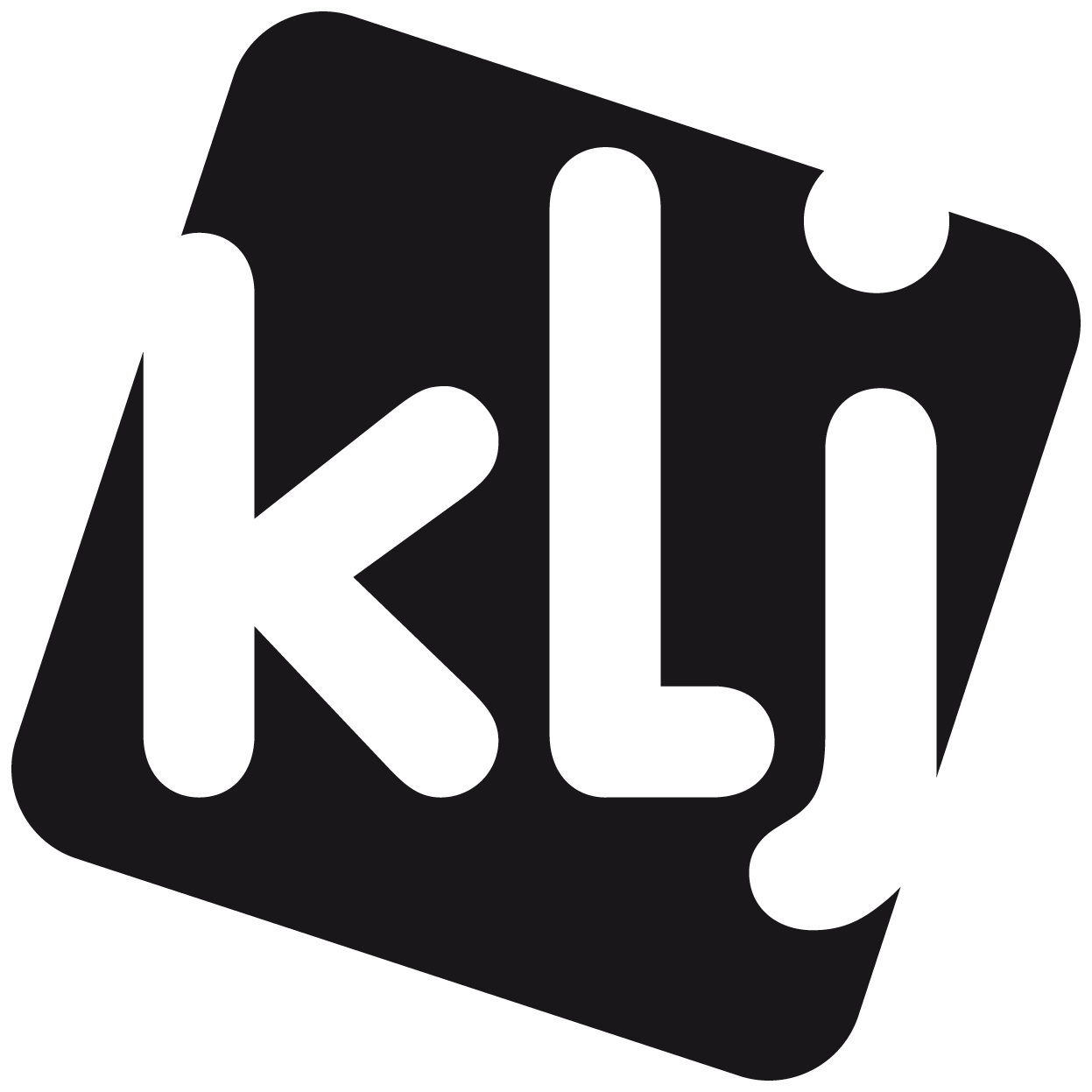 Overeenkomst sponsoring<gegevens initiatief>Overeenkomst tussen de organisatoren: < gegevens afdeling >enerzijds en de sponsor anderzijds:...................................................................................................... (naam firma)...................................................................................................... (contact)...................................................................................................... (adres)...................................................................................................... (tel/fax)Bovengenoemde wenst op te treden als sponsor voor de organisatie van < naam initiatief > dat plaats heeft op < datum initiatief>  te < locatie initiatief > en betaalt hiervoorde som van:...................................................................................................... euroBetaling kan gebeuren via het KLJ-rekeningnummer < rekeningnummer > met vermeldingvan je naam. De sponsor bezorgt een logo in een voldoende grote resolutie aan < contactgegevens persoon >.Als tegenprestatie verzorgen de organisatoren het sponsorpakket in overeenstemmingmet het betaalde bedrag (zie sponsordossier). De wederzijds gemaakte afspraken totsamenwerking zijn bindend voor beide partijen.Voor akkoord,Opgemaakt te …………………………………… op ……/……/………… in twee exemplaren.naam, datum & handtekening organisator naam, datum & handtekening sponsor,